Рисунок №5    (Фотография второй  группы)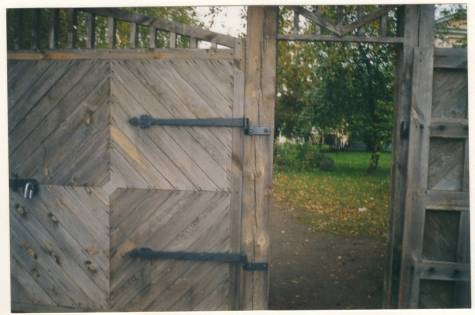  «Открывайте врата  - несите радость нам сюда».                                                 